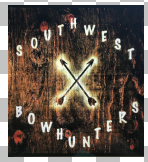 SOUTHWEST BOWHUNTERSWALK THE TRAILS SHOOTFEBRUARY 15 &16, 202060   3-D TARGETSLIGHTED PRACTICE RANGEAwards for 1st, 2nd and 3rd place winners in each classShooting will begin at sunrise Saturday and conclude Sunday at noon.A RAFFLE will be held on Sunday.PRIMITIVE CAMPING area at the range or Yuma motels, 15 miles away.SNACKBAR has burgers, chips, sodas, water etc. throughout the weekend.POT LUCK DINNER will be served Saturday night, for $10.Directions to Adair Shooting Park:   Take I-8 to exit 12, travel north to highway 95, turn right and continue to mile marker 39 ½.    Turn left into Adair Range and continue about 2 miles to the last range on the right.To pre-register, fill out the attached registration form and mail it to:SOUTHWEST BOWHUNTERS, PO BOX 26084, YUMA, AZ 85367	—OR—Visit our Website:http://southwestbowhunters.net  Registration Form***Please see chart for Age Division & Bow Style Guide***  AGE:                - or - AGE DIVISION:                              BOW STYLE (class): CHILDREN – 17 YEARS OLD & YOUNGER ONLY:  	              (Circle one from each column)CLASSES:FREESTYLE  (FS): Bows with movable sights, stabilizers longer than 12”, mechanical release aid.FREESTYLE LIMITED  (FSL): Bows with movable sights, stabilizers longer than 12”, finger pads.BOWHUNTER FREESTYLE  (BHFS): Bows with sights w/fixed pins; mechanical release aide; stabilizers 12” or less.BOWHUNTER FREESTYLE LIMITED  (BHFSL): Bows with sights w/fixed pins; finger pads; stabilizers 12” or less.BOWHUNTER  (BH): Bows with no sights; finger pads; stabilizers 12” or less.BAREBOW (BB): Bows with no sights; no stabilizer; finger pads.TRADITIONAL (TRAD): Recurve bows (may use stabilizer), Longbows (wood arrows only).Individual
(non-member)$20.00Family$30.00Active Duty Military & Members$15.00Dinner(per person)$10.00“Smoker”(per Round)$  2.00Mulligans(One Per Trail – 3 Max.)$  1.00          (each)Doe Tags(One Per Trail – 3 Max.)$  1.00   (each)Pee Wee(5 years or less)Cub(6 – 11 years)Youth(12-17)Male (M)Female (F)